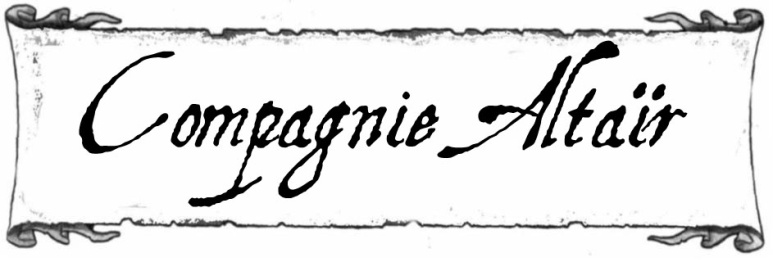 Le camp d’étéDates : 					Province :Adresse : Les patrouillesLa maîtriseDéfi de compagnie AltaïrQuel est-il ? Quel est le rôle des patrouilles ? Comment la maîtrise y participe ? mettre en évidence l’aspect missionnaire et l’aspect technique. Compagnie :District :Province :CCie :Téléphone :E mail :PatrouilleEffectifBadge choisiRappel succinct du défi + date de validation (prévue)Brevet(s) majeur(s)Nom et prénomCEP effectué ou prévu CCieACCieACCieACCieACCie